Кафедра Педагогики, психологии и социальной работы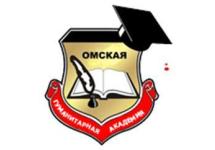 МЕТОДИЧЕСКИЕ УКАЗАНИЯ ПРАКТИЧЕСКОЙ ПОДГОТОВКИ ПРИ РЕАЛИЗАЦИИ ПРОИЗВОДСТВЕННОЙ ПРАКТИКИПРОИЗВОДСТВЕННАЯ ПРАКТИКА (ПЕДАГОГИЧЕСКАЯ ПРАКТИКА)Направление: 44.03.05 Педагогическое образование (с двумя профилями подготовки) Профиль: «Начальное  образование» и «Иностранный язык (английский язык)»Омск — 2021Составитель:К.п.н   Котлярова Т.С. Рекомендованы решением кафедры педагогики, психологии и социальной работыпротокол  26.03.2021 №8Зав. кафедрой,  д.п.н., профессор   Е.В. ЛопановаМетодические указания предназначены для студентов Омской гуманитарной академии, обучающихся по направлению 44.03.05 Педагогическое образование (с двумя профилями подготовки), профиль «Начальное  образование» и «Иностранный язык (английский язык)».ОГЛАВЛЕНИЕ1. ОБЩИЕ ПОЛОЖЕНИЯ2. СТРУКТУРА ПРОГРАММЫ ПЕДАГОГИЧЕСКОЙ ПРАКТИКИ3. Требования  к оформлению 4. СОДЕРЖАНИЕ ПЕДАГОГИЧЕСКОЙ ПРАКТИКИ. МЕТОДИЧЕСКИЕ РЕКОМЕНДАЦИИ К ЕЕ ПРОХОЖДЕНИЮПРИЛОЖЕНИЯ1. ОБЩИЕ ПОЛОЖЕНИЯРаздел образовательной программы «Практика» реализуется в рамках   осуществления практической подготовки обучающихся. Практическая подготовка – это форма организации образовательной деятельности при освоении образовательной программы в условиях выполнения обучающимися определенных видов работ, связанных с будущей профессиональной деятельностью и направленных на формирование, закрепление, развитие практических навыков и компетенций по профилю «Педагогическое образование». Методические указания составлены в соответствии с:Федеральным законом  N 273-ФЗ - Федеральный закон от 29 декабря 2012 года N 273-ФЗ «Об образовании в Российской Федерации»; Федеральным законом  N 403-ФЗ - Федеральный закон от 2 декабря 2019 г. N 403-ФЗ «О внесении изменений в Федеральный закон «Об образовании в Российской Федерации» и отдельные законодательные акты Российской Федерации»; Приказом N 885/390, соответственно - Положением о практической подготовке обучающихся, утвержденным  приказом Министерства науки и высшего образования Российской Федерации и Министерства просвещения Российской Федерации от 5 августа 2020 г. N 885/390 (зарегистрированным  Министерством юстиции Российской Федерации 11 сентября 2020 г., регистрационный N 59778).Положением о практической подготовке обучающихся, осваивающих основные образовательные программы высшего образования – программы бакалавриата, программы магистратуры в ЧУОО ВО «Омская гуманитарная академия» (одобренным  на заседании Студенческого совета протокол № 2 от 28.09.2020 г, одобренным решением Ученого совета ЧУОО ВО «ОмГА» протокол № 2 от 28.09.2020 года, утвержденным  Председателем Ученого совета пр.№ 122 от 28.09.2020 г).Практическая подготовка обучающихся в форме производственной практики (педагогическая практика) является необходимой частью подготовки студентов направления 44.03.05 Педагогическое образование (с двумя профилями подготовки), профиль «Начальное  образование» и «Иностранный язык (английский язык)». Она  является составной частью основной образовательной программы высшего образования, соответствующей Федеральному государственному образовательному стандарту высшего образования по направлению 44.03.05 Педагогическое образование (с двумя профилями подготовки), профиль «Начальное  образование» и «Иностранный язык (английский язык)». Основными документами, регламентирующими прохождение практики, являются:Учебный план, определяющий сроки проведения практики.Программа практики, методические рекомендации и индивидуальное задание, утвержденные кафедрой Педагогики, психологии и социальной работы.Во время прохождения практики необходимо подготовить письменный отчёт о прохождении практики и защитить его. Отчет, соответствующий программе практики, индивидуальному заданию и требованиям по оформлению, следует сдать руководителю практики и защитить.2. СТРУКТУРА ПРОГРАММЫ ПРАКТИЧЕСКОЙ ПОДГОТОВКИ2.1. Цели и виды практической подготовки обучающихся в форме производственной практики (педагогическая практика)Педагогическая практика студентов, обучающихся по направлению подготовки 44.03.05 Педагогическое образование (с двумя профилями подготовки), профиль «Начальное  образование» и «Иностранный язык (английский язык)», имеет целью формирование у студента положительного отношения к профессии учителя начальной школы, приобретение и совершенствование практически значимых умений и навыков в проведении учебно-воспитательной и внеклассной работы, развитие у будущих учителей профессиональных качеств и психологических свойств личности.2.2. Сроки и продолжительность практической подготовки обучающихся в форме производственной практики (педагогическая практика)Календарные сроки прохождения практики устанавливаются учебным планом направления подготовки студентов  44.03.05 Педагогическое образование (с двумя профилями подготовки), профиль «Начальное  образование» и «Иностранный язык (английский язык)». Распределение времени на изучение отдельных вопросов осуществляется руководителем практики от академии и организацией, где студент проходит практику, исходя из условий прохождения практики. Необходимо ведение дневника практики. Отчет по практике следует подготовить, сдать руководителю на проверку и защитить.Несоблюдение сроков, указанных в учебном плане, является основанием для получения отрицательного отзыва научного руководителя. Грубое нарушение сроков прохождения практики и сдачи отчёта может стать основанием рассмотрения вопроса на заседании кафедры о невозможности допуска студента к сессии и дальнейшего обучения.2.3. Базы практической подготовки обучающихся в форме производственной практики (педагогическая практика) Прохождение педагогической практики осуществляется в образовательной организации (общего среднего образования, начального образования) по месту жительства студента. Перед началом практики каждый студент должен оформить договор (Приложение 5) между академией и образовательной организацией на прохождение практики. В договоре необходимо отразить сроки и место прохождения практики. Договор составляется в двух экземплярах, один из которых сдается на кафедру, а второй передается организации.2.4. Организация практической подготовки обучающихся в форме производственной практики (педагогическая практика)Общее руководство и контроль прохождения практики студентов конкретного направления подготовки возлагается на руководителя практики. Руководитель практики:- согласовывает программу практики и календарные сроки ее проведения с руководителем направления подготовки;- проводит необходимые организационные мероприятия по выполнению программы практики; - осуществляет постановку задач по самостоятельной работе студентов в период практики с выдачей индивидуальных заданий, оказывает соответствующую консультационную помощь; - осуществляет систематический контроль над ходом практики и работой студентов;- оказывает помощь студентам по всем вопросам, связанным с прохождением практики и оформлением отчета.Студент при прохождении практики получает от руководителя указания, рекомендации и разъяснения по всем вопросам, связанным с организацией и прохождением практики, отчитывается по выполняемой работе в соответствии с графиком проведения практики.До начала прохождения практики, в установленные деканатом сроки, студент обязан:– согласовать место прохождения практики с руководителем практики и ознакомиться с программой практики на кафедре;– посетить организационное собрание, проводимое кафедрой, получить методические рекомендации и  индивидуальное задание, составить календарный план прохождения практики.Во время практики студент обязан:–  своевременно выполнять все виды работ, предусмотренные программой проведения практики и требованиями принимающей организации (предприятия);– подчиняться правилам внутреннего трудового распорядка образовательной организации;– проявлять инициативу в решении поставленных по практике задач и применять полученные теоретические знания и навыки.По окончании практики студент обязан представить письменный итоговый отчет. Продолжительность рабочего дня студента при прохождении практики в организациях составляет: для студентов в возрасте от 18 лет и старше не более 40 часов в неделю (ст.42 КЗоТ РФ). С момента зачисления студентов в период практики в качестве практикантов на рабочие места, на них распространяются правила охраны труда и правила внутреннего распорядка, действующие в организации, с которыми они должны быть ознакомлены в установленном в организации порядке. Отзыв-характеристика должна отражать следующие моменты. Характеристика обучающегося  как специалиста, овладевшего определенным набором профессиональных компетенций; способность к организаторской и педагогической деятельности, к творческому и педагогическому мышлению, инициативность и дисциплинированность, направления дальнейшего совершенствования, недостатки и пробелы в подготовке студента. Права и обязанности студентов-практикантовСтуденты в период  прохождения практики имеют право на обеспеченность рабочим местом; возможность обращения по всем возникающим проблемам и вопросам к руководителю практики – представителю предприятия и представителю вуза; возможность доступа к информации, необходимой для выполнения программы практики и т.д.Студенты в период  прохождения практики обязаны:- полностью выполнять задания, предусмотренные программой практики и индивидуальные задания, выданные преподавателем-руководителем практики, вести Дневник практики, записи в котором отражают проделанную работу за соответствующий период (Приложение 2);- подчиняться действующим в образовательной организации правилам внутреннего распорядка;- пройти инструктаж по технике безопасности и строго соблюдать правила эксплуатации оборудования, технику безопасности, правила охраны труда и производственной санитарии в организации;-регулярно информировать руководителя практики о ходе её прохождения и о возникающих проблемах;- участвовать в научно-исследовательской и профориентационной работе кафедры;- нести ответственность за выполнение работы и ее результаты, представлять в установленном порядке руководителю практики обязательные документы о прохождении практики.2.5. Оформление результатов практической подготовки обучающихся в форме производственной практики (педагогическая практика)Подготовка отчета осуществляется студентами самостоятельно. Содержание отчета должно соответствовать программе практики. В тексте отчета не приводятся теоретические положения по вопросам, включенным в программу практики. При нарушении этих требований отчет возвращается студенту на доработку.Отчет о прохождении практики отражает проделанную во время практики работу и включает следующие элементы:Введение (описание базы практики)Содержание с нумерацией страницЗадание на практику (Приложение1).Совместный план-график (Приложение 2)Дневник практики (Приложение 3).Отчёт по практике (Приложение 4).Отзыв-характеристика (Приложение 5).Договор на практику (Приложение 6).Список использованных литературных источников.Самоанализ практики.Отчет должен быть сброшюрован и подписан студентом. На титульном листе должна стоять круглая печать организации, в которой студент проходил практику (обязательно) и подпись руководителя практики от организации. В отчете по практике материал необходимо распределить по отдельным разделам (главам). Главы содержат подразделы, которые в программе практики пронумерованы. Это должно быть отражено в тексте отчета. Все разделы отчета должны иметь логическую связь между собой. Каждый раздел отчета должен завершаться выводами. Предложения и выводы должны быть четко сформулированы. Отчет по практике должен подтвердить достижение практикантом целей и задач практики.При написании отчета необходимо ссылаться на соответствующие законодательные и нормативные акты, внутренние документы организации, регламентирующие ее деятельность. Также в тексте обязательны ссылки на таблицы, рисунки и приложения.К текстовой части отчета необходимо приложить все первичные документы, и формы отчетности, которые практикант был обязан составить и заполнить во время прохождения практики. Цифровые данные первичных документов, учетных регистров, а по возможности и отчетных форм должны быть, как правило, логически связаны между собой и составлены за один календарный период (если иной период специально не предусмотрен программой практики).Правильно оформленный отчет о практике распечатывается и скрепляется. С отчетом обязательно должен ознакомиться руководитель практики от организации, после чего он дает письменный отзыв (характеристику) о выполнении студентом программы практики. Данный отзыв в краткой форме оформляется в дневнике практиканта, заверяется подписью руководителя практики от предприятия и печатью организации.2.6. Подведение итогов практической подготовки обучающихся в форме производственной практики (педагогическая практика)Защита отчета.Срок сдачи студентами отчета о практике на кафедру устанавливается кафедрой в соответствии с учебным планом и графиком учебного процесса. Руководитель практики от кафедры проверяет отчет на соответствие программе практики, индивидуальному заданию, наличию первичных документов, отражающих деятельность организации.Итоговая дифференцированная оценка по результатам прохождения практики определяется на заседании специальной комиссии по защите отчета, состав которой определяется кафедрой, в сроки, устанавливаемые кафедрой. Перенос сроков защиты возможен только при прохождении студентом практики за пределами региона, а также при наличии иных уважительных причин по письменному заявлению студента, и оформляется в установленном порядке. В процессе защиты студент должен кратко охарактеризовать организацию, являющуюся базой практики, изложить основные выводы о деятельности организации, ответить на вопросы членов комиссии.Основными требованиями, предъявляемыми к отчету о практике и его защите, являются:Выполнение программы практики, соответствие разделов отчета разделам программы.Самостоятельность студента при подготовке отчета.Соответствие заголовков и содержания разделов.Наличие выводов и предложений по разделам.Наличие практических рекомендаций для предприятия, на котором студент проходил практику.Выполнение индивидуального задания, согласованного с научным руководителем.Соблюдение требований к оформлению отчета по практике.Соблюдение требований к объему текстовой части отчета.Полные и четкие ответы на вопросы комиссии при защите отчета.Оценки, используемые при защите отчета о практике, «отлично», «хорошо», «удовлетворительно» и «неудовлетворительно».Критерии. Для получения оценки «отлично» необходимо  продемонстрировать высокий уровень по всем требованиям, предъявляемым к содержанию и оформлению отчета о практике и его защите, правильно и полно ответить на вопросы членов комиссии.Для получения оценки «хорошо» необходимо продемонстрировать средний уровень (с незначительными отклонениями) по всем требованиям, предъявляемым к содержанию и оформлению отчета о практике и его защите, правильно ответить на вопросы членов комиссии.Для получения оценки «удовлетворительно» необходимо продемонстрировать допустимый уровень (с незначительными отклонениями) по всем требованиям, предъявляемым к содержанию и оформлению отчета о практике и его защите, поверхностно ответить на вопросы членов комиссии.«Неудовлетворительно» оценивается уровень «ниже допустимого» как минимум по одному требованию, предъявляемому к содержанию и оформлению отчета о практике и его защите. Положительная оценка по результатам защиты отчёта о практике вносится в ведомость и зачетную книжку студента.Студенты, по уважительной или неуважительной причине не выполнившие программу практики, не защитившие отчеты о практике в установленный срок или получившие неудовлетворительную оценку при защите отчета, получают академическую задолженность, ликвидация которой документально оформляется и осуществляется в установленном порядке. 3. Требования к оформлению ОТЧЁТАКаждая письменная работа должна быть набрана в текстовом редакторе (с  включением таблиц и иллюстраций непосредственно в текст работы) и сохранена в формате .doc в виде одного файла (начиная с титульного листа и заканчивая последней страницей). Формат страницы – А4. Текст письменной работы следует набирать, соблюдая следующие размеры полей: правое – 10 мм, верхнее и нижнее – 20 мм, левое – 30 мм. Тип шрифта: Times New Roman, размер: 14 pt (пунктов) (на рисунках и в таблицах допускается применение более мелкого размера шрифта, но не менее 10 pt). Текст печатается через полтора интервала, красная строка – 1,25 см. Цвет шрифта должен быть черным, необходимо соблюдать равномерную плотность, контрастность и четкость изображения по всей работе. Полужирный шрифт, курсив и подчеркнутый шрифт не применяются. Выравнивание текста - по ширине. Выравнивание таблиц и рисунков – по центру. Расстановка переносов - автоматическая.Каждая страница текста, включая иллюстрации и приложения, нумеруется арабскими цифрами по порядку без пропусков и повторений. Титульный лист включается в общее количество страниц, но номер страницы на нем не проставляется. Номера страниц проставляются в центре нижней части листа (нижнего колонтитула) без точки. Требования к оформлению отчета изложены в Положении о правилах оформления письменных работ и отчётов обучающихся ОмГА с которыми можно ознакомиться по ссылке http://omga.su/sveden/files/pol_o_prav_oform.pdfПримерное содержание отчетаВведение (цели, задачи, описание базы  практики)Краткая характеристика составляющих рабочей  программы школы. Психолого-педагогический паспорт класса.Технологическая карта урока математики. Самоанализ урока.Технологическая карта урока русского языка. Самоанализ урока.Технологическая карта урока литературного чтения. Самоанализ урока.Технологическая карта урока по окружающему миру. Самоанализ урока.Технологическая карта урока иностранного языка  (на выбор). Самоанализ урока.Протокол родительского собрания.Список используемой литературы.Самоанализ результатов практикиПриложение 1Кафедра Педагогики, психологии и социальной работыЗадание для практической подготовки ( производственная практика)____________________________________________Фамилия, Имя, Отчество студента (-ки)Направление подготовки: «44.03.05 Педагогическое образование (с двумя профилями подготовки) », профиль ««Начальное  образование» и «Иностранный язык (английский язык)»»Наименование практики: Педагогическая практика Индивидуальные задания для практической подготовки при реализации производственной практики:Изучить права и обязанности студентов во время прохождения практики. Результат: Оформление в «Дневнике практики» титульного листа. Договор.Погружение студентов в образовательную среду ОУ. Адаптация практикантов к профессионально-педагогическому взаимодействию с детьми, педагогами, администрацией школы. Изучение документации, используемой в работе учителя  ОУ.  Анализ ФГОСов, образовательной программы, ее элементов: планируемых  результатов  освоения обучающимися основной образовательной программы начального общего образования; программы формирования универсальных учебных действий у обучающихся на ступени начального общего образования; программы отдельных учебных предметов, курсов; программы духовно-нравственного развития, воспитания обучающихся на ступени начального общего образования; программы формирования культуры здорового и безопасного образа жизни; программы коррекционной работы; системы оценки достижения планируемых результатов освоения основной образовательной программы начального общего образования. Результат: краткая характеристика составляющих образовательной программы. На основе посещения учебных и дополнительных занятий выявить психолого-педагогические особенности класса, отдельных учащихся. Результат: Психолого-педагогический паспорт класса.Подготовка и проведение уроков математики. Результат: Технологическая карта урока математики. Самоанализ урока.Подготовка и проведение уроков русского языка. Результат: Технологическая карта урока русского языка. Самоанализ урока.Подготовка и проведение уроков литературного чтения. Результат: Технологическая карта урока литературного чтения. Самоанализ урока.Подготовка и проведение уроков окружающего мира. Результат: Технологическая карта урока по окружающему миру. Самоанализ урока.Подготовка и проведение урока иностранный язык. Результат: Технологическая карта урока технологии. Самоанализ урока.Организация и проведения родительского собрания. Результат: Протокол родительского собрания.Оформление дневника и подготовка отчета. Выступление на заключительной конференции по практике. Результат: Отчёт    по практике в установленной форме.Дата выдачи задания:     __.__.20__ г.Руководитель:  __________    Задание принял(а) к исполнению:  ___________Приложение 2Частное  учреждение образовательная организация высшего образования «Омская гуманитарная академия»СОВМЕСТНЫЙ  РАБОЧИЙ ГРАФИК (ПЛАН) ПРОГРАММЫ ПРАКТИЧЕСКОЙПОДГОТОВКИ (ПРОИЗВОДСТВЕННАЯ ПРАКТИКА) ФИО студентаНаправление подготовки: 44.03.05 Педагогическое образование (с двумя профилями подготовки) Направленность (профиль): «Начальное  образование» и «Иностранный язык (английский язык)»Вид, тип практики: Практика по получению профессиональных умений, и опыта профессиональной деятельностиРуководитель практики от Академии: ________________________________________Наименование профильной организации: ____________________________________Руководитель практики от профильной организации:    ________________________________                                       Заведующий кафедрой педагогики, психологии и социальной работы:                             / Е.В. ЛопановаРуководитель практики от ЧУОО ВО «ОмГА»		                                             / ____________________Руководитель практики от профильной организации	                                                / ________________удостоверяю______________   __________________________________________________           подпись	                 Должность, ФИО должностного лица, удостоверившего подпись М.П.Приложение 3 ДНЕВНИК ПО ПРАКТИЧЕСКОЙ ПОДГОТОВКЕ(ПРОИЗВОДСТВЕННАЯ ПРАКТИКА)Подпись обучающегося ___________Приложение 4Кафедра Педагогики, психологии и социальной работыОТЧЕТО ПРАКТИЧЕСКОЙ ПОДГОТОВКЕ (ПРОИЗВОДСТВЕННАЯ ПРАКТИКА)Вид практики: Производственная практикаТип практики: Педагогическая практикаВыполнил(а):  ________________________                   Фамилия И.О.Направление подготовки:  44.03.05 Педагогическое образование (с двумя профилями подготовки) Направленность (профиль): «Начальное  образование» и «Иностранный язык (английский язык)»Форма обучения: заочнаяРуководитель практики от ОмГА:_____________________________________Уч. степень, уч. звание, Фамилия И.О._____________________подписьМесто прохождения практики: (адрес, контактные телефоны):  ______________________________________________________________________________Руководитель принимающей организации:  ______________      _________________________________________________ подпись                     (должность, Ф.И.О., контактный телефон)
м.п.Омск,  20__Приложение 5ОТЗЫВ-ХАРАКТЕРИСТИКАСтудент (ка)____________________________________________________________курса, направления подготовки__________________________________ _________________________________________________ ЧУОО ВО «ОмГА»с «___» ____________________20___г.  по «___» ____________________20___г.проходил(а) практику в_______________________________________________ ___________________________________________________________________(адрес, наименование организации)В период практической подготовки при реализации производственной  практики студент(ка) выполнял(а) следующие виды деятельности: ______________________________________________________________________________________________________________________________________________________________________________________________________________________________________________________________________________________________________________________________________________________________В ходе практической подготовки при реализации производственной  практики обнаружил(а) следующие умения и навыки:____________________________________________________________________________________________________________________________________________________________________________________________________________________________________________________________________________________Характеристика учебного занятия, проведённого практикантом __________________________________________________________________________________________________________________________________________________________________________________________________________________________________________________________Замечания: _________________________________________________________________________________________________________________________________________________________________________________________________________________________________________________________________________________
Рекомендуемая оценка _________________________________________________
Руководитель практики от принимающей организации__________________подписьПодпись ____________________________________________________________________Должность, ФИО руководителя практики от организацииудостоверяю __________________   __________________________________________________           Подпись	                 Должность, ФИО должностного лица, удостоверившего подпись М.П.Приложение 5Договор о практической подготовке обучающихся, заключаемый между организацией, осуществляющей образовательную деятельность, и организацией, осуществляющей деятельность по профилю соответствующей образовательной программыг.Омск								"___"_____________20___г.		     Частное учреждение образовательная организация высшего образования «Омская гуманитарная академия»,								именуемое  в дальнейшем "Организация", в лице  Ректора					,действующего на основании 		Устава							,с одной стороны, и _____________________________________________________,именуем_____ в   дальнейшем    "Профильная   организация",    в      лице______________________________________________, действующего на основании______________________________________________________, с другой стороны,именуемые по отдельности "Сторона",   а вместе   - "Стороны",   заключилинастоящий Договор о нижеследующем.1. Предмет Договора1.1. Предметом настоящего Договора является организация практической подготовки обучающихся (далее - практическая подготовка).1.2. Образовательная программа (программы), компоненты образовательной программы, при реализации которых организуется практическая подготовка, количество обучающихся, осваивающих соответствующие компоненты образовательной программы, сроки организации практической подготовки, согласуются Сторонами и являются неотъемлемой частью настоящего Договора (приложением 1).1.3. Реализация компонентов образовательной программы, согласованных Сторонами в приложении № 1 к настоящему Договору (далее - компоненты образовательной программы), осуществляется в помещениях Профильной организации, перечень которых согласуется Сторонами и является неотъемлемой частью настоящего Договора (приложение № 2).2. Права и обязанности Сторон2.1. Организация обязана:2.1.1 не позднее, чем за 10 рабочих дней до начала практической подготовки по каждому компоненту образовательной программы представить в Профильную организацию поименные списки обучающихся, осваивающих соответствующие компоненты образовательной программы посредством практической подготовки;2.1.2 назначить руководителя по практической подготовке от Организации, который:обеспечивает организацию образовательной деятельности в форме практической подготовки при реализации компонентов образовательной программы;организует участие обучающихся в выполнении определенных видов работ, связанных с будущей профессиональной деятельностью;оказывает методическую помощь обучающимся при выполнении определенных видов работ, связанных с будущей профессиональной деятельностью;несет ответственность совместно с ответственным работником Профильной организации за реализацию компонентов образовательной программы в форме практической подготовки, за жизнь и здоровье обучающихся и работников Организации, соблюдение ими правил противопожарной безопасности, правил охраны труда, техники безопасности и санитарно-эпидемиологических правил и гигиенических нормативов;2.1.3 при смене руководителя по практической подготовке в 2–х дневный срок сообщить об этом Профильной организации;2.1.4 установить виды учебной деятельности, практики и иные компоненты образовательной программы, осваиваемые обучающимися в форме практической подготовки, включая место, продолжительность и период их реализации;2.1.5 направить обучающихся в Профильную организацию для освоения компонентов образовательной программы в форме практической подготовки;2.1.6 _________________(иные обязанности Организации).2.2. Профильная организация обязана:2.2.1 создать условия для реализации компонентов образовательной программы в форме практической подготовки, предоставить оборудование и технические средства обучения в объеме, позволяющем выполнять определенные виды работ, связанные с будущей профессиональной деятельностью обучающихся;2.2.2 назначить ответственное лицо, соответствующее требованиям трудового законодательства Российской Федерации о допуске к педагогической деятельности, из числа работников Профильной организации, которое обеспечивает организацию реализации компонентов образовательной программы в форме практической подготовки со стороны Профильной организации;2.2.3 при смене лица, указанного в пункте  2.2.2, в 2-х дневный срок сообщить об этом Организации;2.2.4 обеспечить безопасные условия реализации компонентов образовательной программы в форме практической подготовки, выполнение правил противопожарной безопасности, правил охраны труда, техники безопасности и санитарно-эпидемиологических правил и гигиенических нормативов;2.2.5 проводить оценку условий труда на рабочих местах, используемых при реализации компонентов образовательной программы в форме практической подготовки, и сообщать руководителю Организации об условиях труда и требованиях охраны труда на рабочем месте;2.2.6 ознакомить обучающихся с правилами внутреннего трудового распорядка Профильной организации,_________________________________________________(указываются иные локальные нормативные_______________________________________________________________________;акты Профильной организации)2.2.7 провести инструктаж обучающихся по охране труда и технике безопасности и осуществлять надзор за соблюдением обучающимися правил техники безопасности;2.2.8 предоставить обучающимся и руководителю по практической подготовке от Организации возможность пользоваться помещениями Профильной организации, согласованными Сторонами (приложение № 2 к настоящему Договору), а также находящимися в них оборудованием и техническими средствами обучения;2.2.9 обо всех случаях нарушения обучающимися правил внутреннего трудового распорядка, охраны труда и техники безопасности сообщить руководителю по практической подготовке от Организации;2.2.10 _____________(иные обязанности Профильной организации).2.3. Организация имеет право:2.3.1 осуществлять контроль соответствия условий реализации компонентов образовательной программы в форме практической подготовки требованиям настоящего Договора;2.3.2 запрашивать информацию об организации практической подготовки, в том числе о качестве и объеме выполненных обучающимися работ, связанных с будущей профессиональной деятельностью;2.3.3 __________________(иные права Организации).2.4. Профильная организация имеет право:2.4.1 требовать от обучающихся соблюдения правил внутреннего трудового распорядка, охраны труда и техники безопасности, режима конфиденциальности, принятого в Профильной организации, предпринимать необходимые действия, направленные на предотвращение ситуации, способствующей разглашению конфиденциальной информации;2.4.2 в случае установления факта нарушения обучающимися своих обязанностей в период организации практической подготовки, режима конфиденциальности приостановить реализацию компонентов образовательной программы в форме практической подготовки в отношении конкретного обучающегося;2.4.3 ___________(иные права Профильной организации).3. Срок действия договора3.1. Настоящий Договор вступает в силу после его подписания и действует до полного исполнения Сторонами обязательств.4. Заключительные положения4.1. Все споры, возникающие между Сторонами по настоящему Договору, разрешаются Сторонами в порядке, установленном законодательством Российской Федерации.4.2. Изменение настоящего Договора осуществляется по соглашению Сторон в письменной форме в виде дополнительных соглашений к настоящему Договору, которые являются его неотъемлемой частью.4.3. Настоящий Договор составлен в двух экземплярах, по одному для каждой из Сторон. Все экземпляры имеют одинаковую юридическую силу.Адреса, реквизиты и подписи СторонПриложение 7Образец заявления для прохождения производственной практики  	ЗАЯВЛЕНИЕ	 о практической подготовке обучающихсяПрошу направить для прохождения программы в форме практической подготовки при реализации производственной практики (педагогическая практика) в ___________________________________________________________________________________________________________________________________Даю свое согласие на прохождение практики вне места жительства (места пребывания в период освоения образовательной программы)(для обучающихся, проходящих практику вне места жительства г. Омск /места пребывания в период освоения образовательной программы г. Омск)Для обучающихся, проходящих практику в г. Омск, согласие не требуется .Контактная информация:_______ _____________________________________и назначить руководителем практики от ОмГА:__________________________________________________________________(Ф.И.О., должность преподавателя)Руководителем практики от профильной организации:__________________________________________________________________(Ф.И.О., должность руководителя практики)Обучающийся ____________________________				                         ___________Ф.И.О. (полностью) 									               (подпись)Руководитель практики				__________________________	                                                                                               ___________(Ф.И.О., должность преподавателя)							                 (подпись)Зав. кафедрой__________________________	                                                       ___________(Ф.И.О., должность)							                                                      (подпись)______________дата (за 14 дней до прохождения практики)Схема анализа основной образовательной программы начального общего образованияПриложение 8Технологическая карта урокаПредмет: _________________Тема урока: _________________________________Тип урока: урок открытия нового знания/ комбинированный урок/ урок обобщения и систематизации и т.д.Прогнозируемые результатыличностные: …;….;…..;метапредметные:….;…..;предметные:…..;……;……;………..Дидактические средства: Оборудование: Схема самоанализа урокаПлан самоанализа урока1.     Какой была цель урока? Задачи? 2.    Соответствовали  ли цель и поставленные задачи содержанию урока?3. Какие методы обучения Вы использовали?4. Какими приемами пользовались?5. Какие использовали формы организации познавательной деятельности?  6. Как был построен урок в соответствии с планом: -   разбор этапов урока, т.е. как используемые учебно-воспитательные элементы повлияли на ход урока (положительно, отрицательно), на получение конечного результата. 7. Соответствовали ли содержание, структура урока возможностям класса?8. Проанализируйте стиль  отношений учителя и учащихся8.  формирование универсальных учебных действий на уроке; -         определение разрыва между общей целью урока и  результатами урока; -         причины разрыва; -         выводы и самооценка. Психолого–педагогический паспорт класса (пример)Общие сведения:Ф.И.О. классного руководителя: Иванова Мария ИвановнаКласс: 3 «Б»Всего в классе учащихся: 30Из них: девочек 12 , мальчиков18 Карта здоровья классаОсобенности учебной деятельности учащихсяВзаимоотношения учащихся в классном коллективеМанера, стиль общения ученика с окружающимиПриложение 9Примерная схема самоанализа  результативности практикиИТОГО:Педагогическая  практика оказалась для меня 																																													Для меня стало открытием																																				Моя самостоятельность проявилась в 																																		Самым интересным было 																																			Я научился(лась) 																																					Мне много предстоит работать над 																																		Я для себя понял(а) 																																																		Я бы предложил(а) 																						Заключение о результативности практики ____________________________________________________________________________________________________________________________________________________________________________________________________________________________________________________________________________________________________________________________________________________________Итоговая оценка:Руководитель практики от учреждения (организации)________________________(Ф.И.О., подпись)«     »______________20      г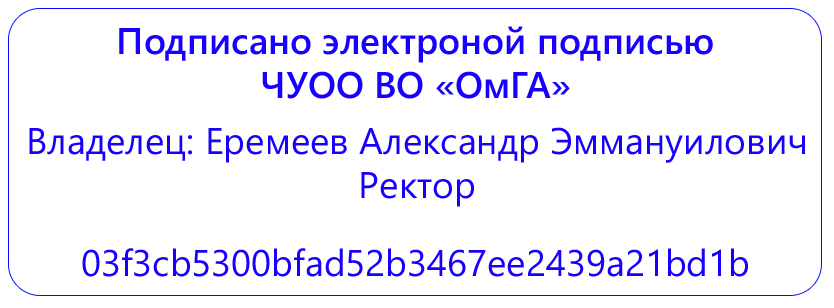 Частное учреждение образовательная организация высшего образования
«Омская гуманитарная академия»№Сроки проведенияПланируемые работы1.Конкретные даты из индивидуального плана студентаИзучение документации, используемой в работе учителя  ОУ.  Составление  краткой  характеристики составляющих образовательной программы. 2.Посещение учебных и дополнительных занятий,  выявление  психолого-педагогических особенностей класса, отдельных учащихся. Составление психолого-педагогического паспорта класса.3.Подготовка и проведение уроков. Составление технологических  карт. Самоанализ уроков.4.Организация и проведения родительского собрания. Составление протокола  родительского собрания.5.Оформление дневника и подготовка отчета. 6.Выступление на заключительной конференции по практике. №ДатаВид деятельностиПодпись руководителя практики профильной организациио выполнении123456789101112Частное учреждение образовательная организация высшего образования
«Омская гуманитарная академия»Профильная организация:Организация:____________________________(полное наименование)Адрес:________________________________________________(наименование должности, фамилия, имя, отчество (при наличии)М.П. (при наличии) Частное учреждение образовательная организация высшего образования «Омская гуманитарная академия»,(полное наименование)Адрес: 644105, г.Омск, ул. 4 Челюскинцев,2А,                                                                   __________________________________________(наименование должности, фамилия, имя, отчество (при наличии)М.П. (при наличии)Показатели для анализаКраткая характеристика показателей1.    Наличие структурных элементов:1.    Наличие структурных элементов:целевой разделДа/нетСтруктурные компоненты раздела:-…-…..содержательный разделДа/нетСтруктурные компоненты раздела:-…-…..организационный разделДа/нетСтруктурные компоненты раздела:-…-…..2.    Соответствие содержания ОП федеральному компоненту  ФГОС НОО, виду, миссии, целям, особенностям ОУ:2.    Соответствие содержания ОП федеральному компоненту  ФГОС НОО, виду, миссии, целям, особенностям ОУ:наличие миссии, целей и задач образовательной деятельности ОУ и их конкретизация в соответствии с требованиями ГОС (ФГОС), видом и спецификой ОУМиссия школы – ……..Цели образовательной программы школы  – ……Задачи: …………..Миссия школы – ……..Цели образовательной программы школы  – ……Задачи: …………..наличие обоснования выбора учебных программ, программ факультативных и элективных курсов, программ дополнительного образования и их соответствие виду, миссии, целям, особенностям ОУВ школе в соответствии со статусом реализуются базовые предметы, а также факультативные и элективные курсы:……..Программы дополнительного образования  реализуются по таким направлениям;-……..-…..- …….В школе в соответствии со статусом реализуются базовые предметы, а также факультативные и элективные курсы:……..Программы дополнительного образования  реализуются по таким направлениям;-……..-…..- …….наличие описания планируемых результатов (возможно по ступеням образования) в соответствии с целями, особенностям ОУ и системы их оцениванияПланируемые результаты:…………Планируемые результаты:…………наличие обоснования реализуемых систем обучения, образовательных методов и технологий и т.д., особенностей организации образовательного процесса в соответствии с видом, миссией, целями и особенностями ОУВ начальной школе обучение ведется по программе:  «…….»При реализации программ  разного уровня педагогический коллектив школы на разных ступенях образования использует следующие педагогические технологии:…….В начальной школе обучение ведется по программе:  «…….»При реализации программ  разного уровня педагогический коллектив школы на разных ступенях образования использует следующие педагогические технологии:…….Структура и содержание рабочей  программы ( программы по предмету или программы внеурочной деятельности)    Структура и содержание рабочей  программы ( программы по предмету или программы внеурочной деятельности)    Структура и содержание рабочей  программы ( программы по предмету или программы внеурочной деятельности)    Название программы: Название программы: Название программы: наличие в пояснительной записке цели и задач рабочей программы (для самостоятельно составленных программ, а также для программ факультативных курсов, внеурочной деятельности)наличие в пояснительной записке цели и задач рабочей программы (для самостоятельно составленных программ, а также для программ факультативных курсов, внеурочной деятельности)Есть/нетуказание в пояснительной записке на авторскую программу, которая используется в качестве рабочей или источников, на основе которых самостоятельно составлена рабочая программауказание в пояснительной записке на авторскую программу, которая используется в качестве рабочей или источников, на основе которых самостоятельно составлена рабочая программаЕсть/нетобоснование в пояснительной записке актуальности, педагогической целесообразности использования авторской программы или самостоятельно составленной рабочей программы в соответствии с видом, миссией, целями и особенностями ОУобоснование в пояснительной записке актуальности, педагогической целесообразности использования авторской программы или самостоятельно составленной рабочей программы в соответствии с видом, миссией, целями и особенностями ОУЕсть/нетосновное содержание рабочей программы содержит перечисление основных разделов, тем и дидактических элементов в рамках каждой темы (для самостоятельно составленных программ, а также для программ факультативных курсов, внеурочной деятельности)основное содержание рабочей программы содержит перечисление основных разделов, тем и дидактических элементов в рамках каждой темы (для самостоятельно составленных программ, а также для программ факультативных курсов, внеурочной деятельности)Есть/нетв основном содержании рабочей программы выделено  дополнительное (по сравнению с примерной или авторской программой) содержание (для программ по учебным предметам инвариантной части БУП)в основном содержании рабочей программы выделено  дополнительное (по сравнению с примерной или авторской программой) содержание (для программ по учебным предметам инвариантной части БУП)Есть/нетналичие в учебно-тематическом плане перечня разделов, темналичие в учебно-тематическом плане перечня разделов, темЕсть/нетналичие в учебно-тематическом плане количества часов по каждой теменаличие в учебно-тематическом плане количества часов по каждой темеЕсть/нетналичие в учебно-тематическом плане планируемых дат изучения разделов и темналичие в учебно-тематическом плане планируемых дат изучения разделов и темЕсть/нетналичие в учебно-тематическом плане характеристики основных видов учебной деятельности ученика (для программ в соответствии с ФГОС)наличие в учебно-тематическом плане характеристики основных видов учебной деятельности ученика (для программ в соответствии с ФГОС)Есть/нетналичие в требованиях уровню подготовки обучающихся (требованиях к планируемым результатам изучения программы)описания ожидаемых результатов наличие в требованиях уровню подготовки обучающихся (требованиях к планируемым результатам изучения программы)описания ожидаемых результатов Есть/нетперечень учебно-методического обеспечения содержит информацию о выходных данных примерных и авторских программ, авторского УМК и учебника, дополнительной литературы, а также данные об используемом учебном и лабораторном оборудованииперечень учебно-методического обеспечения содержит информацию о выходных данных примерных и авторских программ, авторского УМК и учебника, дополнительной литературы, а также данные об используемом учебном и лабораторном оборудованииЕсть/нетЭтап урокаВиды работы, формы, методы, приемыСодержание педагогического взаимодействияСодержание педагогического взаимодействияФормируемые УУДПланируемые результатыЭтап урокаВиды работы, формы, методы, приемыДеятельность учителяДеятельность учениковФормируемые УУДПланируемые результатыПоказателиКол-во детей (в %)Наличие врожденных или хронических заболеваний.20%Физические дефекты (плохое зрение, слабый слух, малый рост, полнота, и т.п. ).13%Дефекты речи (плохое произношение отдельных звуков, заикание, и т.п.).15%Дефекты зрения (дальнозоркость, близорукость, астигматизм, и т.п.).15%Подвержены частым простудным заболеваниям. 15%Общая оценка состояния здоровья: «здоров»23%Успеваемость учащегосявысокаясредняянизкаякритическаяУспеваемость учащегося25,8%21,5%30,1%21,5%Отношение к учениюположительноенейтральноеравнодушноеотрицательноеОтношение к учению38,7%12,9%25,8%21,5%Развитие речивнятная, хорошо развитаяскудный словарный запасНе выговари-вает отдельные звукизаикаетсяРазвитие речи51,6%34,4%12,9%4,3%Утомляемость во время учебных занятийнизкаясредняявысокаявысокаяУтомляемость во время учебных занятий47,3%43%8,6%8,6%Взаимоотношения с одноклассникамидружескиенейтральныеизбирательныеконфликтныеизбегают общенияВзаимоотношения с одноклассниками30,1%25,8%30,1%4,3%8,6%Доминантный стиль(уверен в себе, стремится навязать другим свое мнение, нелегко признает свою неправоту, легко перебивает других, но не дает перебить себя).25,8%Недоминантный стиль (застенчив, уступчив, легко признает себя неправым, нуждается в поощрении ).77,4%Экстраверт(постоянно направлен на общение, легко входит в контакт, любопытен, открыт, полон внимания к окружающим, часто зависим от мнения большинства).77,4%Интроверт(не склонен к контактам, замкнут, в разговоре немногословен, часто «погружен в себя», предпочитает слушать, а не говорить).25,8%